The Methodist Church of New Zealand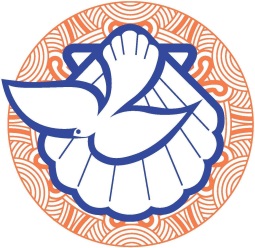 Te Hāhi Weteriana o AotearoaOFFICE BUILDINGSTREET ADDRESS TOWNSHELTER IN PLACETHE FIRST PRIORITY IN AN EMERGENCY IS THE SAFETY OF ALL PEOPLE PRESENTThis is for specific situations, also refer to your Emergency Response PlanDetermine the immediate action requiredEscape – the immediate or nearby threatHide – Maintain coverTell – Police (call 111), or securityRECOMMENDATIONHold a ‘Shelter in Place’ drill. People may understand the theory, but the reality of actually “doing” is very different!LOCKDOWN / SHELTER IN PLACE PROCESSLOCKDOWN / SHELTER IN PLACE PROCESSSome emergencies may necessitate an active lockdown or shelter in place processDetermine immediate action required: Escape, Hide or TellACTIVE ARMED OFFENDERACTIVE ARMED OFFENDERFollow these steps if faced with person holding/using a projectile weapon (i.e. crossbow or gun etc).  Determine immediate action required: Escape, Hide or TellPOINTS TO CONSIDERKEEP OTHERS AWAY, KEEP PEOPLE CALMESCALATIONAFTER THE EVENTLockdown examplesRestricting access or isolating the building from:•	external disturbance is in the area but not seeking entry•	a disturbance* is taking place that is aimed specifically at the building•	police controlled actions•	vicious animal is loose (and you have automatic doors!)•	certain weather incidences.(*disturbances include but are not limited to eccentrics through to armed offenders)Stay inside examplesStay out of the way of:•	hazardous material spill•	vicious animal (who can’t use your doors!)•	storms/weather events•	civil defence emergencies.Alert the Chief WardenThe Chief Warden will be the one to initiate the next stepsChief Warden will assess and decideAssess immediate threat and likely durationIdentify people who might require assistanceInitiate Lockdown / Shelter in PlaceLock main access gates, doors and side doors if safe to do soAlert all staff, visitors, other occupants by making an announcement“Lockdown for [lockdown cause]”, or“We will be sheltering in place for [reason]”Communicate furtherConnect with tenants, neighbours etc.Monitor the situationChief Warden/ facilities people/ security observe and assess situationMonitor CCTV, incoming phone calls, radio news, social media etc.Everybody!Lock individual rooms and offices, if possibleClose and cover windows, if possibleTurn off lights and electrical equipmentRemain out of sight: move yourself and other persons to a safe point below window line and away from the entrance or exit e.g. on the ground under tablesRemain silent: turn off music, silence your mobile phones (inc. vibration), etc.Be calm and quietRemain in Lockdown until official notification is provided by Chief Warden or Emergency ServicesIf outsideMove to the closest building or shelter and find a secure area to hide. Move away from the threat, if known.First AidFirst aid will be administered if necessary and safe to do so.Escalation or end of eventThe Chief Warden will make the decision to escalate or end the event in association with any other emergency personnel.Fight as a last resortOnly fight when your life is in imminent dangerAttempt to incapacitate the shooterAct with as much physical aggression as possibleImprovise weapons or throw items at the active shooterCommit to your actions … your life depends on itEscapeImmediate ThreatTake cover initiallyAttempt to leave, if safeConfirm your escape route is safeOnly take your mobile phoneAvoid clustering  in assembly areasAvoid staying in obvious locations like evacuation pointsProvide guidance to those unfamiliar with buildingMake use of solid coverNearby ThreatLeave area immediately, away from threatOnly take your silent mobile phone, no vibrationAvoid clustering with others in assembly areasTry to maintain coverFrom projectile, use:Substantial brickwork or concrete wallsMotor vehicles, particularly enginesLarge trees and fixed objectsEarth banks/hills/ mounds/hobbit holesStay out of sight, use:Building, walls and partitionsVehiclesFences and other large structuresBlinds/curtainsHide (Shelter in Place)Remain calmRemain in/return to roomsMove people out of public areas (if safe)Secure doors and windowsTurn off lightsShut blinds/curtains if possible, be subtle!Turn off electrical equipmentBlock doors/secure immediate areaMove away from doorRemain quietSilence mobile phones and other noise devicesRemain there until advised by Chief WardenTellIf possible and safe, obtain details of:the weapons being used/possessedexact location of incidentis offender stationary or moving an a particular directionNumber of casualtiesNumber of other people in the areaNumber and description of offendersTheir motives or intent (if known or apparent)What else they are carryingPhone Police (call 111) or securityStay on line and provide information as requested (if safe to remain)Keep the streets clear in the threat areaSo that emergency services can respond effectivelypeople do not become victims“Safe” sheltersKnow the safe areas to shelter in your building/sMark these areas on a floor planDo the locks work?Evaluate the building locks – are they sturdy, do they work?Will locks be easy to activate in an emergency?How will you communicate?Options include:public address systema landlineAlternate cell phone providers in case one doesn’t workExpected visitorsPhone them if it is safe to do soTell them to stay away due to the “Shelter in Place” emergencyConnexion contactsReduce potential visitorsLet the Connexion helpReduce the potential phone disruptionsTell your loved onesDecide whether to tell them as-soon-as-possible, or to tell them at dinnerTell them so they don’t find out from somewhere elseTell them so they don’t phone in later and tie up phone linesKey points to sharefactual informationwhat happenedthe church’s responseinformation about important next stepsBe compassionatebe positivebe as action-oriented toward help and resolution as possibleWhat is escalation?The Chief Building Warden may decide to escalate the event to create a Connexional Response to the emergency if:a wider response is required i.e. for a missing person, hate crimes, physical assaultthe event is impacting the wider community or even the region and not just the buildingthe event is likely to take more time and resources than is currently availableEscalation pathExamplesall regional parishes  synod superintendentMissions  Methodist AllianceRohe  TumuakiSynod supers./Methodist Alliance/Tumuaki  General SecretaryCall [person on your building’s escalation path]Further informationGuidelines for a Connexional Response to Emergencies[website address TBC]Kia kaha!We are with you on this!Immediately afterwardsChief Warden will advise that danger has passedWardens will patrol their areas to account for all people and administer first aid if necessaryDebrief, review and investigateA debrief will be conducted to consider the need to alter or improve future incident management processesChief Warden will report the incident and help with the incident investigation. Reporting and investigation forms are available fromhttp://www.methodist.org.nz/caring_for_our_people/incident_reportingTrauma counsellingEnsure trauma counselling is made available for everyone involved via EAP (Employee Assistance Programme) and/or your local minister.This is very important as you don’t know what other issues might intensify this issue for the other individuals involved.